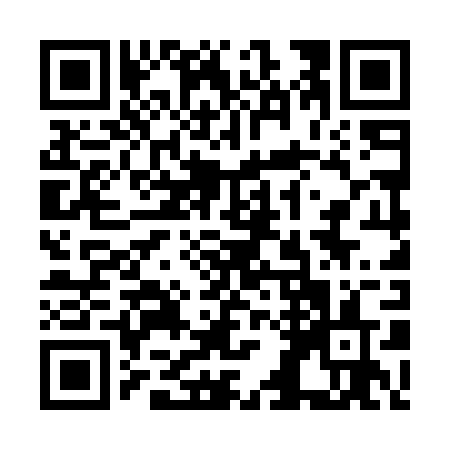 Prayer times for Tweed Heads, AustraliaWed 1 May 2024 - Fri 31 May 2024High Latitude Method: NonePrayer Calculation Method: Muslim World LeagueAsar Calculation Method: ShafiPrayer times provided by https://www.salahtimes.comDateDayFajrSunriseDhuhrAsrMaghribIsha1Wed4:526:1211:432:515:136:292Thu4:536:1311:432:505:126:283Fri4:536:1311:432:495:126:274Sat4:546:1411:432:495:116:275Sun4:546:1511:432:485:106:266Mon4:556:1511:422:485:096:257Tue4:556:1611:422:475:096:258Wed4:566:1611:422:475:086:249Thu4:566:1711:422:465:076:2410Fri4:576:1811:422:465:076:2311Sat4:576:1811:422:455:066:2212Sun4:586:1911:422:455:066:2213Mon4:586:1911:422:445:056:2114Tue4:596:2011:422:445:046:2115Wed4:596:2011:422:435:046:2116Thu5:006:2111:422:435:036:2017Fri5:006:2211:422:425:036:2018Sat5:006:2211:422:425:026:1919Sun5:016:2311:422:425:026:1920Mon5:016:2311:422:415:016:1921Tue5:026:2411:422:415:016:1822Wed5:026:2411:432:415:006:1823Thu5:036:2511:432:405:006:1824Fri5:036:2511:432:405:006:1725Sat5:046:2611:432:404:596:1726Sun5:046:2711:432:394:596:1727Mon5:046:2711:432:394:596:1728Tue5:056:2811:432:394:596:1729Wed5:056:2811:432:394:586:1630Thu5:066:2911:432:394:586:1631Fri5:066:2911:442:394:586:16